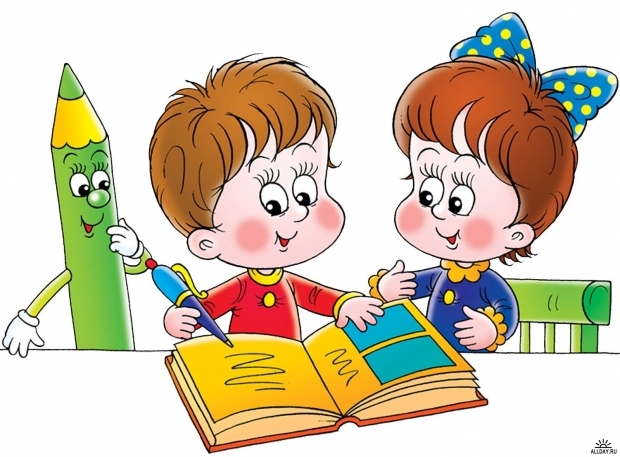 С ребенком не хотят дружить, что делать?Ребенку грустно и обидно, потому что с ним не хотят дружить? Или он сам избегает общения со сверстниками? Узнайте, почему сыну или дочери трудно заводить друзей и как в этой ситуации помочь.Сложно переоценить важность теплого и доверительного общения между людьми. С товарищами можно делиться радостями и горестями, весело проводить время, набираться опыта, узнавать новое и смотреть на мир по-другому. Дружба-неотьемлемая составляющая развития личности, и она должна быть в жизни каждого человека.Когда появляются друзья?Впервые дети учатся общаться на игровых площадках, затем в садике и школе продолжают оттачивать коммуникативные навыки. Поначалу контакты между детьми кратковременны и нерегулярны, поэтому главную роль в социализации ребенка играют взрослые. Пример взаимодействия мамы и папы, бабушек и дедушек и родственников становится отправной точкой для дальнейшего выстраивания отношений в коллективе.С наступлением детсадовского периода коммуникация со сверстниками становится повседневной и все более осознанной. Ребята начинают интенсивно получать опыт общения. А уже в младшем школьном возрасте закладывается основа, которая готовит ребенка к подростковому периоду, когда особенно важна крепкая дружба с одногодками.  Родителям нужно быть начеку и наблюдать, как их ребенок ведет себя во время игры, в какой манере общается: жадничает, дерется или, наоборот, демонстрирует доброту и доверчивость. Причины, почему с ребенком не дружатОтсутствие близких товарищей в большинстве случаев обьясняется тем, что ребенок:Не умеет общатьсяНикого не слушает, не реагирует на слова собеседника, перебивает. А если ему мешают закончить мысль, может обидеться или закатить истерику. Детям, как и взрослым, не интересно водиться с теми, кто так себя ведет.СтесняетсяЕму трудно находиться среди новых людей и знакомиться первым. Робость и излишняя скромность особенно мешает в школе: таким ребятам сложно выступать инициаторами общения, они могут долго оставаться без товарищей.Зачастую причиной стеснительности является не наследственность, а заниженная самооценка и неуверенность в себе, что может быть следствием чрезмерной строгости и требовательности к ребенку в семье.Не может за себя постоятьКогда обижают, делает вид, что ничего не происходит. Одноклассники считают его «забитым», безавторитетным  и не хотят общаться. Причин у такого поведения несколько: от слишком мягкого воспитания, до авторитарного стиля воспитания.Проявляет агрессиюОбычно такое поведение наблюдается, если ребенок пытается занять позицию лидера в классе, а его не воспринимают. В попытках доказать превосходство «псевдолидер» начинает командовать, критиковать, обзываться на ребят. Иногда слабохарактерным детям из-за этого приходится менять класс, школу.Как быстро научить ребенка дружить с детьмиКогда корень проблемы ясен, аккуратно  переходите к действиям.Слушайте и слышьтеЕсли ребенок говорит, что с ним не хотят дружить, спрашивайте, как проходит его обычный день в школе. Будьте внимательны, не огорчайтесь, не судите. Детям важно чувствовать, что взрослые их любят, признают личностями, поддерживают, помогают. Вместе разбирайте ситуации, думайте над выходом.Обьясните, кого считают настоящим товарищемРебенку важно понять, кто такой друг, а с кем лучше не водиться.С другом можно:Вместе молчать;Делиться секретами;Радоваться, грустить;Быть собой;Ощущать безопасность.НаблюдайтеКогда приводите ребенка  в школу, отмечайте, какие отношения у него с детьми. Если что-то не нравится, обьясняйте, как себя вести. Например, обязательно здороваются при встрече, при расставании прощаются. Учите отличать хорошее от плохого, избегать конфликтных ситуаций.В качестве помощников при воспитании подойдут терапевтические сказки, (возможно сценки с игрушками), собственный пример общения с друзьями.Оставайтесь вместе с ребенком во дворе после занятийПусть играет подольше и заводит новые знакомства. Домашнее задание подождет. У ребят младшего школьного возраста в процессе игры развиваются навыки коммуникации, складываются взаимоотношения. Благодаря совместной деятельности не нужно искать темы для разговора, легко быть открытым и проявлять себя. Дружба завязывается непринужденно.Учите делитьсяДавая ребенку перекус, рекомендуйте угощать других детей, делиться играми, мягкими игрушками. По возможности наблюдайте, как он это делает и как воспринимают дети.Важно не просто научить щедрости, а получать от этого удовольствие. Таким образом на психологическом уровне ребенок привыкает, что приносить пользу приятно. Но вместе с этим обьясните, что другие могут пользоваться его добротой. Очень важно уметь замечать это и не давать собой манипулировать.Общайтесь с родителями одноклассников и позволяйте посещать все детские праздники, куда зовут ребенка.Дети обожают ходить в гости к товарищам: вокруг много интересного и всегда есть компания. Можно не ограничиваться простыми развлечениями и устраивать различные мастер-классы по рисованию, выпечке, конструированию.Договаривайтесь с мамами и папами о мероприятиях, совместном проведении досуга, чтобы ребята могли сдружиться и чаще проводить время вместе.Лишь после подобных действий вы сможете сделать выводы, почему с ребенком никто не дружит. Хочет ли он заводить товарищей или нет, обижает ли других детей, или обижают его. А, уже опираясь на наблюдения, можно составить подходящий план действий.Педагог-психолог Саркисова Д.В.